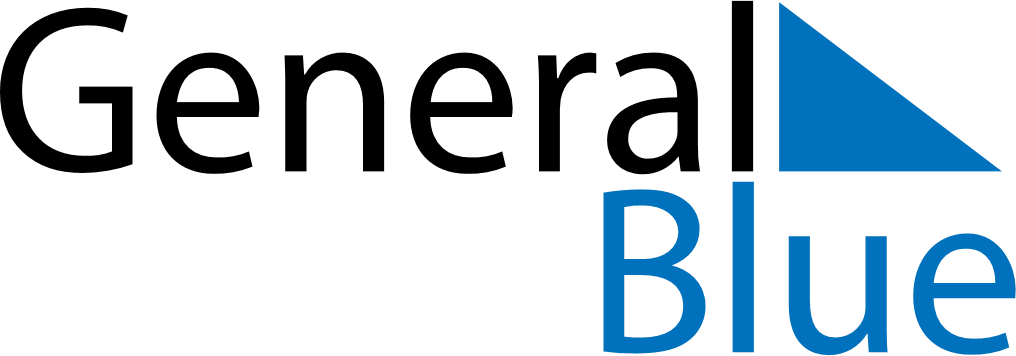 June 2024June 2024June 2024June 2024June 2024June 2024June 2024Na Haeo, Loei, ThailandNa Haeo, Loei, ThailandNa Haeo, Loei, ThailandNa Haeo, Loei, ThailandNa Haeo, Loei, ThailandNa Haeo, Loei, ThailandNa Haeo, Loei, ThailandSundayMondayMondayTuesdayWednesdayThursdayFridaySaturday1Sunrise: 5:40 AMSunset: 6:46 PMDaylight: 13 hours and 6 minutes.23345678Sunrise: 5:40 AMSunset: 6:47 PMDaylight: 13 hours and 6 minutes.Sunrise: 5:40 AMSunset: 6:47 PMDaylight: 13 hours and 7 minutes.Sunrise: 5:40 AMSunset: 6:47 PMDaylight: 13 hours and 7 minutes.Sunrise: 5:40 AMSunset: 6:47 PMDaylight: 13 hours and 7 minutes.Sunrise: 5:40 AMSunset: 6:48 PMDaylight: 13 hours and 7 minutes.Sunrise: 5:40 AMSunset: 6:48 PMDaylight: 13 hours and 8 minutes.Sunrise: 5:40 AMSunset: 6:48 PMDaylight: 13 hours and 8 minutes.Sunrise: 5:40 AMSunset: 6:49 PMDaylight: 13 hours and 8 minutes.910101112131415Sunrise: 5:40 AMSunset: 6:49 PMDaylight: 13 hours and 9 minutes.Sunrise: 5:40 AMSunset: 6:49 PMDaylight: 13 hours and 9 minutes.Sunrise: 5:40 AMSunset: 6:49 PMDaylight: 13 hours and 9 minutes.Sunrise: 5:40 AMSunset: 6:50 PMDaylight: 13 hours and 9 minutes.Sunrise: 5:40 AMSunset: 6:50 PMDaylight: 13 hours and 9 minutes.Sunrise: 5:40 AMSunset: 6:50 PMDaylight: 13 hours and 9 minutes.Sunrise: 5:41 AMSunset: 6:51 PMDaylight: 13 hours and 9 minutes.Sunrise: 5:41 AMSunset: 6:51 PMDaylight: 13 hours and 10 minutes.1617171819202122Sunrise: 5:41 AMSunset: 6:51 PMDaylight: 13 hours and 10 minutes.Sunrise: 5:41 AMSunset: 6:51 PMDaylight: 13 hours and 10 minutes.Sunrise: 5:41 AMSunset: 6:51 PMDaylight: 13 hours and 10 minutes.Sunrise: 5:41 AMSunset: 6:52 PMDaylight: 13 hours and 10 minutes.Sunrise: 5:41 AMSunset: 6:52 PMDaylight: 13 hours and 10 minutes.Sunrise: 5:42 AMSunset: 6:52 PMDaylight: 13 hours and 10 minutes.Sunrise: 5:42 AMSunset: 6:52 PMDaylight: 13 hours and 10 minutes.Sunrise: 5:42 AMSunset: 6:53 PMDaylight: 13 hours and 10 minutes.2324242526272829Sunrise: 5:42 AMSunset: 6:53 PMDaylight: 13 hours and 10 minutes.Sunrise: 5:42 AMSunset: 6:53 PMDaylight: 13 hours and 10 minutes.Sunrise: 5:42 AMSunset: 6:53 PMDaylight: 13 hours and 10 minutes.Sunrise: 5:43 AMSunset: 6:53 PMDaylight: 13 hours and 10 minutes.Sunrise: 5:43 AMSunset: 6:53 PMDaylight: 13 hours and 10 minutes.Sunrise: 5:43 AMSunset: 6:53 PMDaylight: 13 hours and 10 minutes.Sunrise: 5:44 AMSunset: 6:54 PMDaylight: 13 hours and 9 minutes.Sunrise: 5:44 AMSunset: 6:54 PMDaylight: 13 hours and 9 minutes.30Sunrise: 5:44 AMSunset: 6:54 PMDaylight: 13 hours and 9 minutes.